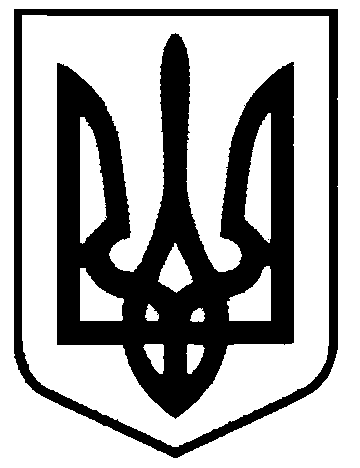 СВАТІВСЬКА МІСЬКА РАДАВИКОНАВЧИЙ КОМІТЕТРІШЕННЯвід  «20» грудня   2018 р.          	       м. Сватове                                              № 106   Про постановку громадянна  квартирний облік  	Розглянувши звернення Непогодіна Сергія Володимировича  з проханням визнати його та членів його сім’ї  такими, що потребують поліпшення житлових умов та поставити їх на квартирний облік. Згідно доданих документів заявник зареєстрований з членами своєї сіи’ї за різними адресами, фактично проживають в будинку з батьками де рівень забезпеченості житловою площею нижче ніж встановлено законодавством, керуючись ст. 39, 45 ЖК України,  ст. 30 Закону України «Про місцеве самоврядування в Україні»,   Порядком обліку громадян, які потребують поліпшення житлових умов,   Виконавчий комітет Сватівської міської радиВИРІШИВ:Визнати Непогодіна Сергія Володимировича та членів його  сім’ї  (дружину та сина)  такими, що потребують поліпшення житлових умов.Поставити Непогодіна Сергія Володимировича зі складом сім’ї 3 чоловіка на квартирний облік при виконавчому комітеті Сватівської міської ради, як такого, що забезпечений жилою площею нижче встановленого рівня.Включити Непогодіна Сергія Володимировича до списку осіб, які користуються правом першочергового отримання житла як педагогічного працівника.Контроль за виконанням даного рішення покласти на першого  заступника міського голови Жаданову Л.В.Сватівський міський голова                                                                     Є.В.Рибалко